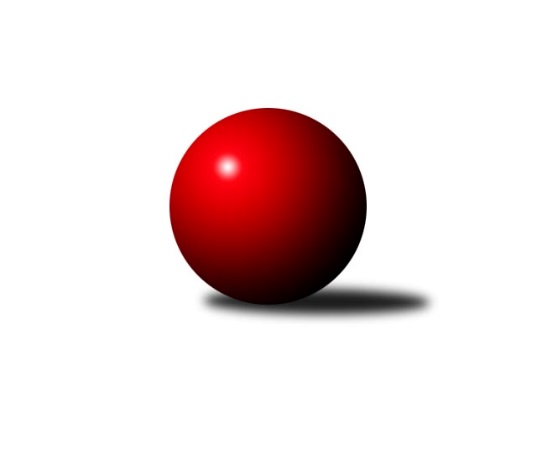 Č.3Ročník 2021/2022	29.1.2022Nejlepšího výkonu v tomto kole: 1097 dosáhlo družstvo: SuperMixVýsledky 3. kola Rallycross	- KC Lentra Darda	0:10	941:1042		20.11. SuperMix	- Pacoši	8:2	1097:1066		29.1. Pacoši	- KC Lentra Darda	8:2	1038:1004		29.1. KC Lentra Darda	- Pacoši	4:6	1030:1063		15.1. Rallycross	- SuperMix	0:10	994:1086		15.1. SuperMix	- KC Lentra Darda	10:0	1067:1009		22.1. Pacoši	- Rallycross	8:2	993:979		22.1.Tabulka:	1.	SuperMix	7	5	0	2	44 : 26 	 	 1031	10	2.	Pacoši	7	5	0	2	40 : 30 	 	 1024	10	3.	KC Lentra Darda	8	3	1	4	41 : 39 	 	 1029	7	4.	Rallycross	8	1	1	6	25 : 55 	 	 1005	3Podrobné výsledky kola:	 Rallycross	941	0:10	1042	KC Lentra Darda	Veronika Nosková	 	 109 	 111 		220 	 0:2 	 248 	 	107 	 141		Kadrnoška Miroslav	Josef Petrik	 	 138 	 101 		239 	 0:2 	 260 	 	138 	 122		Jiří Ondrak st.	Josef Petrik ml.	 	 119 	 116 		235 	 0:2 	 267 	 	134 	 133		Jiří Svoboda	Pavel Kučera	 	 131 	 116 		247 	 0:2 	 267 	 	136 	 131		Libor SvobodaNejlepšího výkonu v tomto utkání: 267 kuželek dosáhli: Jiří Svoboda, Libor Svoboda	 SuperMix	1097	8:2	1066	Pacoši	Karel Kunc	 	 142 	 119 		261 	 0:2 	 284 	 	131 	 153		Karel Fabeš	Zdeněk Holub	 	 129 	 127 		256 	 2:0 	 248 	 	122 	 126		Jindra Kovářová	Jiří Ondrák ml.	 	 127 	 162 		289 	 2:0 	 277 	 	138 	 139		Mojmír Holec	Jiří Matoušek	 	 156 	 135 		291 	 2:0 	 257 	 	118 	 139		David PešákNejlepší výkon utkání: 291 - Jiří Matoušek	 Pacoši	1038	8:2	1004	KC Lentra Darda	Patrik Jindra	 	 140 	 123 		263 	 2:0 	 253 	 	131 	 122		Jiří Svoboda	Mojmír Holec	 	 143 	 147 		290 	 2:0 	 260 	 	132 	 128		David Bártů	Antonín Ferdan	 	 109 	 125 		234 	 0:2 	 254 	 	122 	 132		Jiří Ondrak st.	Eva Fabešová *1	 	 109 	 142 		251 	 2:0 	 237 	 	114 	 123		Libor SvobodaNejlepší výkon utkání: 290 - Mojmír Holec	 KC Lentra Darda	1030	4:6	1063	Pacoši	Kadrnoška Miroslav	 	 136 	 141 		277 	 0:2 	 287 	 	133 	 154		Patrik Jindra	Jiří Ondrak st.	 	 115 	 119 		234 	 0:2 	 267 	 	147 	 120		Jindra Kovářová	Milan Trávníček	 	 133 	 122 		255 	 2:0 	 248 	 	119 	 129		Antonín Ferdan	Libor Svoboda	 	 111 	 153 		264 	 2:0 	 261 	 	130 	 131		David PešákNejlepší výkon utkání: 287 - Patrik Jindra	 Rallycross	994	0:10	1086	SuperMix	Josef Petrik ml.	 	 127 	 131 		258 	 0:2 	 279 	 	151 	 128		Zdeněk Holub	Veronika Nosková	 	 130 	 107 		237 	 0:2 	 258 	 	127 	 131		Jiří Matoušek	Josef Petrik	 	 136 	 119 		255 	 0:2 	 279 	 	135 	 144		Karel Kunc	Pavel Kučera	 	 117 	 127 		244 	 0:2 	 270 	 	148 	 122		Pavel BlažekNejlepšího výkonu v tomto utkání: 279 kuželek dosáhli: Zdeněk Holub, Karel Kunc	 SuperMix	1067	10:0	1009	KC Lentra Darda	Jiří Matoušek	 	 130 	 132 		262 	 2:0 	 260 	 	132 	 128		Jiří Ondrak st.	Zdeněk Holub	 	 127 	 157 		284 	 2:0 	 257 	 	126 	 131		David Bártů	Karel Kunc	 	 116 	 123 		239 	 2:0 	 233 	 	117 	 116		Libor Svoboda	Jiří Ondrák ml.	 	 139 	 143 		282 	 2:0 	 259 	 	132 	 127		Kadrnoška MiroslavNejlepší výkon utkání: 284 - Zdeněk Holub	 Pacoši	993	8:2	979	Rallycross	Patrik Jindra	 	 146 	 117 		263 	 2:0 	 259 	 	131 	 128		Josef Petrik ml.	Jindra Kovářová	 	 115 	 122 		237 	 2:0 	 228 	 	115 	 113		Ladislav Dofek	Jan Šuhaj	 	 123 	 117 		240 	 2:0 	 209 	 	117 	 92		Veronika Nosková	Antonín Ferdan	 	 113 	 140 		253 	 0:2 	 283 	 	133 	 150		Pavel KučeraNejlepší výkon utkání: 283 - Pavel KučeraPořadí jednotlivců:	jméno hráče	družstvo	celkem	plné	dorážka	chyby	poměr kuž.	Maximum	1.	David Drobilič 	Rallycross	274.00	186.0	88.0	4.0	1/1	(274)	2.	David Pešák 	Pacoši	271.00	188.5	82.5	5.0	2/2	(277)	3.	Patrik Jindra 	Pacoši	269.50	181.5	88.0	5.0	2/2	(270)	4.	Jiří Svoboda 	KC Lentra Darda	266.75	185.3	81.5	2.3	2/2	(273)	5.	Libor Svoboda 	KC Lentra Darda	260.50	180.0	80.5	5.8	2/2	(267)	6.	Zdeněk Holub 	SuperMix	258.00	171.0	87.0	2.5	2/2	(267)	7.	Jiří Ondrak st. 	KC Lentra Darda	252.50	178.0	74.5	4.5	2/2	(260)	8.	Pavel Kučera 	Rallycross	251.33	177.3	74.0	5.0	1/1	(266)	9.	Jiří Matoušek 	SuperMix	251.00	173.5	77.5	4.0	2/2	(271)	10.	Josef Petrik 	Rallycross	243.00	162.0	81.0	4.5	1/1	(247)	11.	Ladislav Dofek 	Rallycross	242.00	172.0	70.0	8.0	1/1	(242)	12.	Veronika Nosková 	Rallycross	237.00	171.5	65.5	5.5	1/1	(254)	13.	Josef Petrik ml. 	Rallycross	228.50	167.0	61.5	7.5	1/1	(235)		Jiří Ondrák ml. 	SuperMix	294.00	187.0	107.0	1.0	1/2	(294)		Pavel Blažek 	SuperMix	290.00	187.0	103.0	2.0	1/2	(290)		Eva Fabešová 	Pacoši	276.00	178.0	98.0	5.0	1/2	(276)		David Bártů 	KC Lentra Darda	266.00	178.0	88.0	0.0	1/2	(266)		Tomáš Cvrček 	SuperMix	253.00	181.0	72.0	4.0	1/2	(253)		Milan Trávníček 	KC Lentra Darda	252.00	172.0	80.0	3.5	1/2	(266)		Kadrnoška Miroslav 	KC Lentra Darda	248.00	177.0	71.0	6.0	1/2	(248)		František Běhůnek 	SuperMix	239.00	165.0	74.0	4.0	1/2	(239)		Karel Fabeš 	Pacoši	232.00	164.0	68.0	6.0	1/2	(232)		Jan Šuhaj 	Pacoši	216.00	157.0	59.0	6.0	1/2	(216)		Antonín Ferdan 	Pacoši	203.00	152.0	51.0	9.0	1/2	(203)Program dalšího kola:4. koloNejlepší pětka 3. kolaNejlepší pětka 3. kolaNejlepší pětka 3. kolaNejlepší pětka 3. kolaPočetJménoNázev týmuVýkon2xJiří MatoušekSuperMix2912xJiří Ondrák ml.SuperMix2891xKarel FabešPacoši2841xMojmír HolecPacoši2772xJiří SvobodaKC Lentra Darda267